Κλειστά θα παραμείνουν αύριο Πέμπτη όλα τα σχολεία του Δήμου ΛαμιέωνΚλειστά θα παραμείνουν και σήμερα το Δημοτικό Ωδείο, τα Εικαστικά Εργαστήρια και τα Κέντρα Δημιουργικής Απασχόλησης Παιδιών (Κ.Δ.Α.Π.) του Δήμου ΛαμιέωνΚλειστά, λόγω των καιρικών φαινομένων, θα παραμείνουν αύριο Πέμπτη 12 Ιανουαρίου 2017, όλα τα σχολεία της Πρωτοβάθμιας και της Δευτεροβάθμιας Εκπαίδευσης του Δήμου Λαμιέων. Παράλληλα, θα παραμείνουν κλειστοί οι παιδικοί σταθμοί του Δήμου Λαμιέων ενώ οι ιδιωτικοί παιδικοί σταθμοί θα λειτουργήσουν με δική τους ευθύνη.Κλειστά, εξάλλου, θα παραμείνουν και σήμερα, Τετάρτη 11 Ιανουαρίου 2017, το Δημοτικό Ωδείο, τα Εικαστικά Εργαστήρια και τα Κέντρα Δημιουργικής Απασχόλησης Παιδιών (Κ.Δ.Α.Π.) του Δήμου Λαμιέων.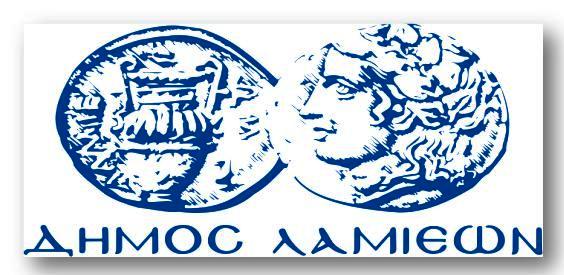 ΠΡΟΣ: ΜΜΕΔΗΜΟΣ ΛΑΜΙΕΩΝΓραφείου Τύπου& ΕπικοινωνίαςΛαμία, 11/1/2017